Møte avsluttet: kl 20:30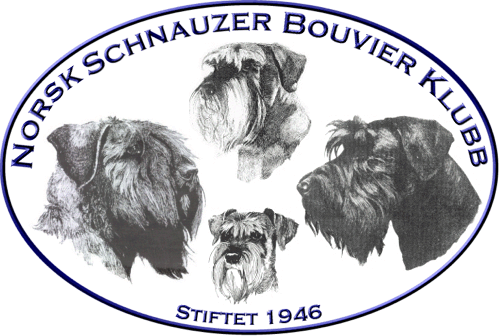 Referat styremøte nr: 6 - 2017    Referat styremøte nr: 6 - 2017    Referat styremøte nr: 6 - 2017    Referat styremøte nr: 6 - 2017    DatoDatoDatoMandag den 18 og 25 september  2017 Kl 20SkypeInnkalte:Til stede:Forfall:Hele styret inklusiv varamedlemmer innkalt.Jarle, Vidar, Tarja, Astrid, Kenneth, AndreasAlexandra, IngridHele styret inklusiv varamedlemmer innkalt.Jarle, Vidar, Tarja, Astrid, Kenneth, AndreasAlexandra, IngridHele styret inklusiv varamedlemmer innkalt.Jarle, Vidar, Tarja, Astrid, Kenneth, AndreasAlexandra, IngridHele styret inklusiv varamedlemmer innkalt.Jarle, Vidar, Tarja, Astrid, Kenneth, AndreasAlexandra, IngridHele styret inklusiv varamedlemmer innkalt.Jarle, Vidar, Tarja, Astrid, Kenneth, AndreasAlexandra, IngridSak nr TemaAnsvar65/2017Godkjenning av innkalling: Innkallingen godkjent66/2017Godkjenning av saksliste:Saklisten godkjent52/2017Oppgaver som ligger og som må utføres av styret/gruppene.Egenevaluering fra Avsrådet.Sammensetning av avlsrådet.Styret utpeker nytt avlsråd i ekstraordinært styremøte mandag 18.09.17 kl. 2000 på SkypeSittende medlemmer spørres om de vil fortsette i vervet.Medlemmene inviteres til å komme med forslag til medlemmer og leder av rådet. Innkomne forslag sammenfattes av Jarle i forkant av neste møte.Vedtak:18.9.2017 Gjennomgang av innkomne forslag. Enstemmig avgjørelse at sekretæren tar over som leder i avlsrådet. Hun lager forslag om ny avlsråd til neste møte 25.9. som behandles som eneste sak.25.9.2017Tarja (sekretær) har sammensatt nytt avlsråd og presentert til styret. Dette ble enstemmig vedtatt.Bouvier: ? (leder)Riesenschnauzer: Tarja Aabø og Ingrid PedersenSchnauzer: Ranveig Vestnes og Bente PollestadDvergschnauzer:Hvit: Tone JohansenSort: Ranveig Vestness/s: Ann Veronica UrsvikP/s: Torill AddeLeder